Lappfjärds Gymnastikförening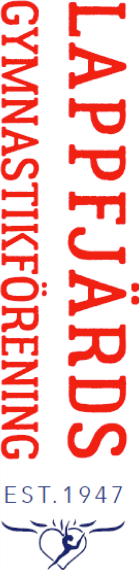 LedarutbildningarÅr 20__Namn:	DatumPlatsNamn på kurs/ utbildning